Título em português centralizadoAutor 1 – ORCIDAutor 2 - ORCIDResumoGEEM resumo resumo resumo resumo resumo resumo resumo resumo resumo resumo resumo resumo resumo resumo resumo resumo resumo resumo resumo resumo resumo resumo resumo resumo resumo resumo resumo resumo resumo resumo resumo resumo resumo resumo resumo resumo resumo resumo resumo resumo resumo resumo resumo resumo resumo resumo resumo resumo resumo resumo resumo resumo resumo resumo resumo resumo resumo resumo resumo resumo resumo resumo resumo resumo resumo resumo resumo resumo resumo resumo resumo resumo resumo resumo resumo resumo resumo resumo resumo resumo resumo resumo resumo resumo resumo resumo resumo resumo resumo resumo resumo resumo resumo resumo resumo resumo resumo resumo resumo resumo resumo resumo resumo resumo resumo resumo resumo resumo resumo resumo resumo resumo resumo resumo resumo resumo resumo resumo resumo resumo resumo resumo resumo resumo resumo resumo resumo resumo resumo resumo resumo resumo resumo resumo resumo resumo resumo resumo resumo resumo resumo resumo resumo resumo resumo resumo resumo resumo resumo resumo.Palavras-chave: Geem. Geem. Geem. Geem. Geem. Geem.Tìtulo em InglêsAutor 1 – ORCIDAutor 2 - ORCIDAbstractGEEM abstract abstract abstract abstract abstract abstract abstract abstract abstract abstract abstract abstract abstract abstract abstract abstract abstract abstract abstract abstract abstract abstract abstract abstract abstract abstract abstract abstract abstract abstract abstract abstract abstract abstract abstract abstract abstract abstract abstract abstract abstract abstract abstract abstract abstract abstract abstract abstract abstract abstract abstract abstract abstract abstract abstract abstract abstract abstract abstract abstract abstract abstract abstract abstract abstract abstract abstract abstract abstract abstract abstract abstract abstract abstract abstract abstract abstract abstract abstract abstract abstract abstract abstract abstract abstract abstract abstract abstract abstract abstract abstract abstract abstract abstract abstract abstract abstract abstract abstract abstract abstract abstract abstract abstract abstract abstract abstract abstract abstract abstract abstract abstract abstract abstract abstract abstract abstract abstract abstract abstract abstract abstract abstract abstract abstract abstract abstract abstract abstract abstract abstract abstract abstract abstract abstract abstract abstract abstract abstract abstract abstract abstract abstract abstract abstract abstract abstract abstract abstract abstract abstract abstract abstract abstract.Keywords: Geem. Geem. Geem. Geem. Geem. Geem.IntroduçãoGeem texto texto texto texto texto texto texto texto texto texto texto texto texto texto texto texto texto texto texto texto texto texto texto texto texto texto texto texto texto texto texto texto texto texto texto texto texto texto texto texto texto texto texto texto texto texto texto texto texto texto texto texto texto texto texto texto texto texto texto texto texto texto texto texto texto texto texto texto texto texto texto texto texto texto texto texto texto texto texto texto texto texto.Acce texto texto texto texto texto texto texto texto texto texto texto texto texto texto texto texto texto texto texto texto texto texto texto texto texto texto texto texto texto texto texto texto texto texto texto texto texto texto texto texto texto texto texto texto texto texto texto texto texto texto texto texto texto texto texto texto texto texto texto texto texto texto texto texto texto texto texto texto texto texto texto texto texto texto texto texto texto texto texto texto texto texto texto texto texto texto texto texto texto texto texto texto texto texto texto texto texto texto texto texto texto texto texto texto texto texto texto texto texto texto texto texto texto texto texto texto.Desenvolvimento GEM ACCEGeem texto texto texto texto texto texto texto texto texto texto texto texto texto texto texto texto texto texto texto texto texto texto texto texto texto texto texto texto texto texto texto texto texto texto texto texto texto texto texto texto texto texto texto texto texto texto texto texto texto texto texto texto texto texto texto texto texto texto texto texto texto texto texto texto texto texto texto texto texto texto texto texto texto texto texto texto texto texto texto texto texto texto.Acce texto texto texto texto texto texto texto texto texto texto texto texto texto texto texto texto texto texto texto texto texto texto texto texto texto texto texto texto texto texto texto texto texto texto texto texto texto texto texto texto texto texto texto texto texto texto texto texto texto texto texto texto texto texto texto texto texto texto texto texto texto texto texto texto texto texto texto texto texto texto texto texto texto texto texto texto texto texto texto texto texto texto texto texto texto texto texto texto texto texto texto texto texto texto texto texto texto texto texto texto texto texto texto texto texto texto texto texto texto texto texto texto texto texto texto texto.geem acce geem acce geem acce geem acce geem acce geem acce geem acce geem acce geem acce geem acce geem acce geem acce geem acce geem acce geem acce geem acce geem acce geem acce geem acce geem acce geem acce geem acce geem acce geem acce geem acce geem acce geem acce geem acce geem acce geem acce geem acce geem acce geem acce geem acce geem acce geem acce geem acce geem acce geem acce geem acce geem acce geem acce geem acce geem acce geem acce geem acce geem acce geem acce geem acce geem acce geem acce geem acce geem acce geem acce geem acce geem acce geem acce geem acce geem acce geem acce geem acce geem acce geem acce geem acce geem acce geem acce geem acce geem acce geem acce geem acce geem acce geem acce geem acce geem acce (ACCE, GEEM, 1985, p. 116).Geem texto texto texto texto texto texto texto texto texto texto texto texto texto texto texto texto texto texto texto texto texto texto texto texto texto texto texto texto texto texto texto texto texto texto texto texto texto texto texto texto texto texto texto texto texto texto texto texto texto texto texto texto texto texto texto texto texto texto texto texto texto texto texto texto texto texto texto texto texto texto texto texto texto texto texto texto texto texto texto texto texto texto.Acce texto texto texto texto texto texto texto texto texto texto texto texto texto texto texto texto texto texto texto texto texto texto texto texto texto texto texto texto texto texto texto texto texto texto texto texto texto texto texto texto texto texto texto texto texto texto texto texto texto texto texto texto texto texto texto texto texto texto texto texto texto texto texto texto texto texto texto texto texto texto texto texto texto texto texto texto texto texto texto texto texto texto texto texto texto texto texto texto texto texto texto texto texto texto texto texto texto texto texto texto texto texto texto texto texto texto texto texto texto texto texto texto texto texto texto texto.Análise ACCE GEEMGeem texto texto texto texto texto texto texto texto texto texto texto texto texto texto texto texto texto texto texto texto texto texto texto texto texto texto texto texto texto texto texto texto texto texto texto texto texto texto texto texto texto texto texto texto texto texto texto texto texto texto texto texto texto texto texto texto texto texto texto texto texto texto texto texto texto texto texto texto texto texto texto texto texto texto texto texto texto texto texto texto texto texto.Acce texto texto texto texto texto texto texto texto texto texto texto texto texto texto texto texto texto texto texto texto texto texto texto texto texto texto texto texto texto texto texto texto texto texto texto texto texto texto texto texto texto texto texto texto texto texto texto texto texto texto texto texto texto texto texto texto texto texto texto texto texto texto texto texto texto texto texto texto texto texto texto texto texto texto texto texto texto texto texto texto texto texto texto texto texto texto texto texto texto texto texto texto texto texto texto texto texto texto texto texto texto texto texto texto texto texto texto texto texto texto texto texto texto texto texto texto.Quadro 1: Geem AcceFonte: Geem Acce.Geem texto texto texto texto texto texto texto texto texto texto texto texto texto texto texto texto texto texto texto texto texto texto texto texto texto texto texto texto texto texto texto texto texto texto texto texto texto texto texto texto texto texto texto texto texto texto texto texto texto texto texto texto texto texto texto texto texto texto texto texto texto texto texto texto texto texto texto texto texto texto texto texto texto texto texto texto texto texto texto texto texto texto.Acce texto texto texto texto texto texto texto texto texto texto texto texto texto texto texto texto texto texto texto texto texto texto texto texto texto texto texto texto texto texto texto texto texto texto texto texto texto texto texto texto texto texto texto texto texto texto texto texto texto texto texto texto texto texto texto texto texto texto texto texto texto texto texto texto texto texto texto texto texto texto texto texto texto texto texto texto texto texto texto texto texto texto texto texto texto texto texto texto texto texto texto texto texto texto texto texto texto texto texto texto texto texto texto texto texto texto texto texto texto texto texto texto texto texto texto texto.Imagem 1: Título GEEM ACCE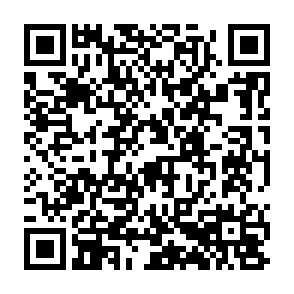 Fonte: Arquivo digital das pesquisadorasAcce texto texto texto texto texto texto texto texto texto texto texto texto texto texto texto texto texto texto texto texto texto texto texto texto texto texto texto texto texto texto texto texto texto texto texto texto texto texto texto texto texto texto texto texto texto texto texto texto texto texto texto texto texto texto texto texto texto texto texto texto texto texto texto texto texto texto texto texto texto texto texto texto texto texto texto texto texto texto texto texto texto texto texto texto texto texto texto texto texto texto texto texto texto texto texto texto texto texto texto texto texto texto texto texto texto texto texto texto texto texto texto texto texto texto texto texto.ConsideraçõesGeem texto texto texto texto texto texto texto texto texto texto texto texto texto texto texto texto texto texto texto texto texto texto texto texto texto texto texto texto texto texto texto texto texto texto texto texto texto texto texto texto texto texto texto texto texto texto texto texto texto texto texto texto texto texto texto texto texto texto texto texto texto texto texto texto texto texto texto texto texto texto texto texto texto texto texto texto texto texto texto texto texto texto.Acce texto texto texto texto texto texto texto texto texto texto texto texto texto texto texto texto texto texto texto texto texto texto texto texto texto texto texto texto texto texto texto texto texto texto texto texto texto texto texto texto texto texto texto texto texto texto texto texto texto texto texto texto texto texto texto texto texto texto texto texto texto texto texto texto texto texto texto texto texto texto texto texto texto texto texto texto texto texto texto texto texto texto texto texto texto texto texto texto texto texto texto texto texto texto texto texto texto texto texto texto texto texto texto texto texto texto texto texto texto texto texto texto texto texto texto texto.ReferênciasLIMA, P. Foz do Iguaçu e sua história. Foz do Iguaçu: Copyright, 2001.MIGUEL, M. E. B. A escola normal no paraná: instituição formadora de professores e educadora do povo. 2008 Disponível em: < http://sbhe.org.br/novo/congressos/cbhe5/pdf/9.pdf > Acesso em: 06 de jun. de 2016.SANGIORGI, O. Objetivos do Ensino de Matemática. Atualidades Pedagógicas. Ano V, n. 28, jul./ago., p.9 – 12, 40, 1954. Disponível em: <file:///C:/Users/susiv/Downloads/Atualidades%20pedag%C3%B3gicas%20-%201954%20-%20n.%2028.PDF>.  Acesso em: 03 de nov. de 2016.__________. Programas de Matemática e Estatística para os Cursos Normais. Atualidades Pedagógicas. Ano VIII, n. 41, mai./ago., p.20 – 26, 1957. Disponível em: <file:///C:/Users/susiv/Downloads/Atualidades%20pedag%C3%B3gicas%20%201957%20-%20n.%2041.PDF>. Acesso em: 07 de ago. de 2016.SAVIANI, D. Educação brasileira: estrutura e sistema. 11. ed. São Paulo: Cortez Autores Associados, 2012.__________. História da formação docente no Brasil: três momentos decisivos. Revista Educação, Santa Maria, v. 30, n. 2, p.11-26, 2005. Disponível em: <https://periodicos.ufsm.br/reveducacao/article/view/3735/2139>. Acesso em: 14 de fev. de 2017.__________. Breves considerações sobre fontes para a história da educação. In: LOMBARDI, J. C. E NASCIMENTO, M. I. M. (Org). Fontes, História e Historiografia da Educação. Campinas: Autores Associados, 2004.Biografia ResumidaNome completo sem abreviações: Professor(a) do(a) GEEM ACCE GEEM ACCE GEEM ACCE GEEM ACCE GEEM ACCE GEEM ACCE GEEM ACCE GEEM ACCE GEEM ACCE GEEM ACCE GEEM ACCE GEEM ACCE GEEM ACCE GEEM ACCE GEEM ACCE GEEM ACCE GEEM ACCE GEEM ACCE GEEM ACCE GEEM ACCE GEEM ACCE GEEM ACCE GEEM ACCE GEEM ACCE GEEM ACCE GEEM ACCE GEEM ACCE GEEM .Lattes: http://Link Lattes.cnpq.br/geem_acce_geem_acce Contato: geem_acce@uesb.edu.brDocumentosAno/ PeríodoLocalizaçãoGEEM ACCE.GEEMACCEGEEM ACCEGEEMACCEGEEM ACCEGEEMACCEGEEM ACCEGEEMACCEGEEM ACCEGEEMACCE